Publicado en Madrid el 05/07/2022 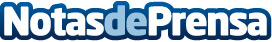 Rubén Fornell, el mentor de empresas, instituciones y personalidadesEl mundo del mentoring y el desarrollo personal es una pieza clave en la evolución de muchas personas y profesionales que deciden avanzar aumentando su velocidad, profundidad y eficaciaDatos de contacto:V. Alfaro661537233Nota de prensa publicada en: https://www.notasdeprensa.es/ruben-fornell-el-mentor-de-empresas Categorias: Nacional Comunicación Sociedad Emprendedores http://www.notasdeprensa.es